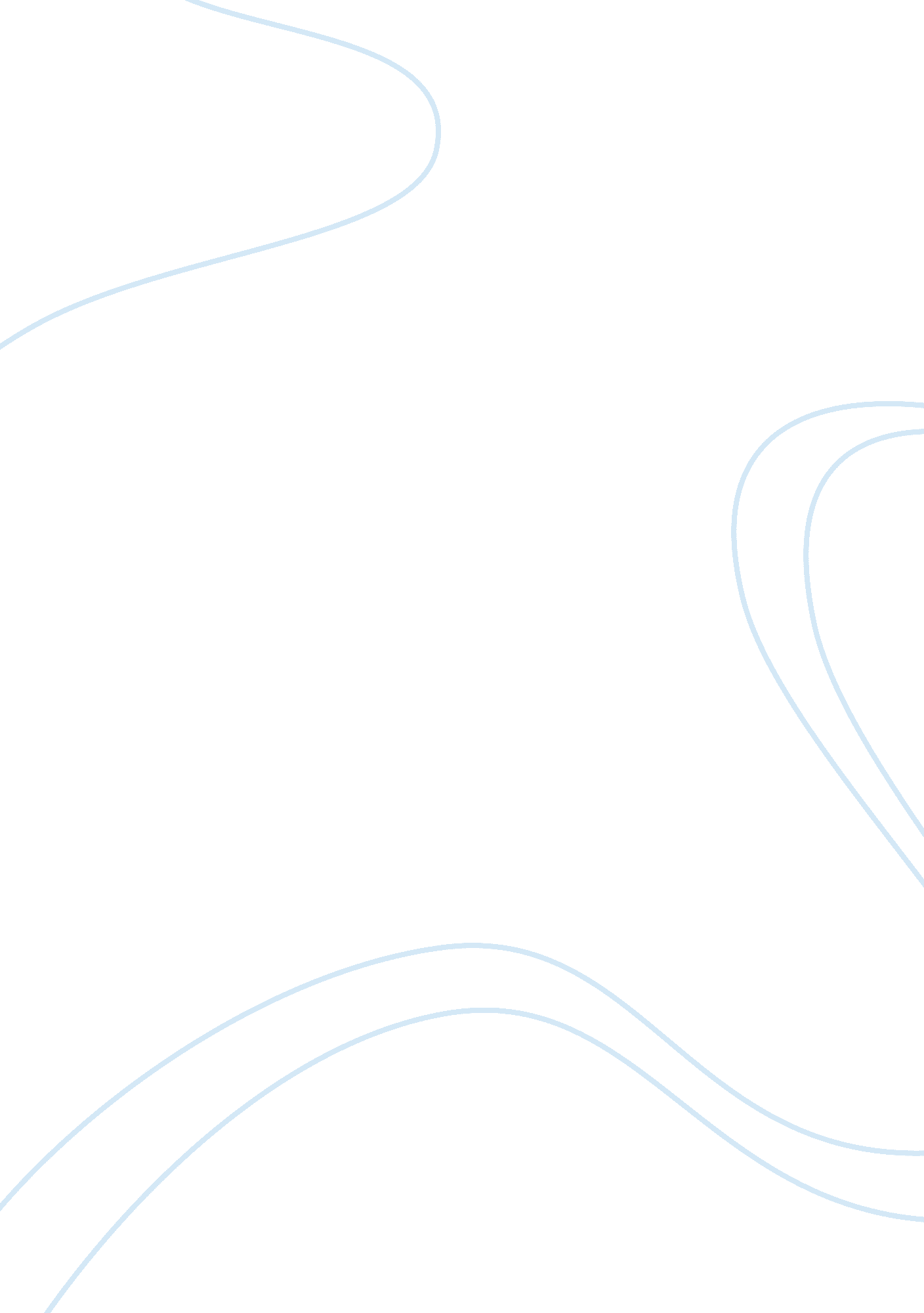 The great global warming swindle essay sampleEnvironment, Climate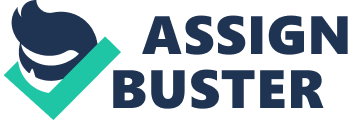 According to the current research paper, global warming is no ordinary scientific theory and the actual scientific basis for global warming theory is crumbling. Many senior climate scientists assert that it is propaganda for the politics and money. However, most people believe that global warming is a threat planet. Therefore, in spite of the opposition, such as, pressure from the government and environment group, a lot of scientists are trying to expose the truth, because it is pure fiction. The honesty of climate research has been compromised by financial, ideological and political interests. “ Scientists assert that scientists seeking a research subsidy award have a much more likely chance of successfully obtaining funding, if the subsidy is linked to global warming research, because global warming is now one of the best funded areas of science.” (Goumbook) Moreover, vested rights have a bigger power on the supporters of arguments supporting the occurrence of man-made global warming since hundreds of thousands of jobs in media, science, and government have been created and are grants as a result. Besides, according to the scientists’ statement, “ some proponents of the finding that global warming is man-made do, because it supports their emotional and ideological beliefs against capitalism, economical development, globalization, industrialization, and the United States.” (Goumbook) There are a number of contradictions and inconsistencies in the evidence used to support mad-made global warming. Firstly, climate scientists explain that man-made CO2 emissions alone cannot be causing global warming. Instead global warming is due to a natural phenomenon. Volcanoes produce more CO2 every year than humans, plants and animals make about 150 gigatons of CO2 each year and dying vegetations produce even more CO2. However, human activity makes an only 6. 5 of gigatons of CO2 each year. Secondly, “ The researchers argue that due to the very large mass of the world’s oceans, it takes hundreds of years for global temperature changes to register in oceanic mass, which is why analysis of the Vostok Station and other ice cores shows that changes in the level of atmospheric carbon dioxide follow changes in global temperature by 800 years.” (Goumbook) After the Second World, consumer goods like refrigerators and washing machines and TVs and cars began to be mass-produced for an international market. Historians call this global explosion of industrial activity the “ post-war economic boom”. Since the mid 19th century, the Earth’s temperature has risen by just half a degree Celsius, but this warming began long before cars and planes were even invented and most of the increase in temperature occurred before 1940, during the period when industrial production was relatively insignificant. After the Second World War, during the post-war economic boom, temperature should have shot up, but it did not; they fell; not for one or two years, but for four decades. In other words, the facts did not fit the theory. That is, the increase in consumption did not have a significant effect on global warming. Interestingly, for many hundreds of years, the astronomers used to count the number of sunspots in the belief that more spots heralded warmer weather. In 1893, the British astronomer Edward Maunder observed that during the Little Ice Age there were barely any spots visible on the sun. A period of solar inactivity which became known as the Maunder Minimum. “(The Maunder Minimum, also known as the “ prolonged sunspot minimum,” is the name used for the period starting in about 1645 and continuing to about 1715, when sunspots became exceedingly rare, as noted by solar observers of the time.)” (Wikipedia) In 1991, senior scientists of the Danish Meteorological Institute, decide to compile a record or sunspots in the 20th century and compared it with the temperature record. It was incredibly close correlation between sun activity and change in temperature on Earth. In the early 20th century, scientists discovered that the Sun also affects indirectly through clouds. Clouds have a powerful cooling effect, they can reflect sunlight. It means that the climate is controlled by the clouds. The clouds are controlled by cosmetic rays “(cosmetic rays are very high-energy particles, mainly originating outside the solar system.)” (Wikipedia) and the cosmetic rays are controlled by the Sun. scientists found that when cosmetic rays went up, the temperature went down; when cosmetic rays went down, the temperature went up. Clouds and the Earth’s climate were closely linked. Moreover, there is a very strong evidence to deny global warming, according to the NASA’s current research,” about a million more square miles of ocean are covered in ice in 2013 than in 2012, a whopping 60 percent increase and a dramatic deviation from predictions if an Ice-Free Arctic in 2013” (Fox News) To summarize the above, the whole global warming business has become like a religion and people who disagree are called heretics. As a result, people have become like a fanatic believer and most people have view that global warming is going to bring about apocalyptic outcomes. However, there are many evidences to deny the global warming and people must not believe global warming. The main reason is that the governments usually use global warming as a political issue that works to their advantage. For example, they can collect more revenues through taxation of gasoline. Besides, the climate has always changed, and changed without any help from humans. Work Cited “ Cosmetic Ray” Wikipedia. n. d. Wikimeida. 14 Mar. 2014 Web. 15 Mar. 2014. Fox News. “ Arctic Sea Ice up 60 Percent in 2013”. 9 Sep. 2013. Web. 18 Mar. 2014 Goumbook. “ Eco Films”. 21 Mar. 2010. Web. 15 Mar. 2014. “ Maunder Minimum” Wikipedia. n. d. Wikimedia. 19 Feb. 2014. Web. 18 Mar. 2014. 